Pracownik pomocniczy obsługi hotelarskiejKlasa: SB, klasa IINauczyciel: Dorota KondraciukTemat: Utrzymywanie porządku w pomieszczeniach ogólnodostępnych.Proszę o zapoznanie się z  zasadami utrzymywania porządku w pomieszczeniach ogólnodostępnych. Termin wykonania zadania: 01.06.2020r.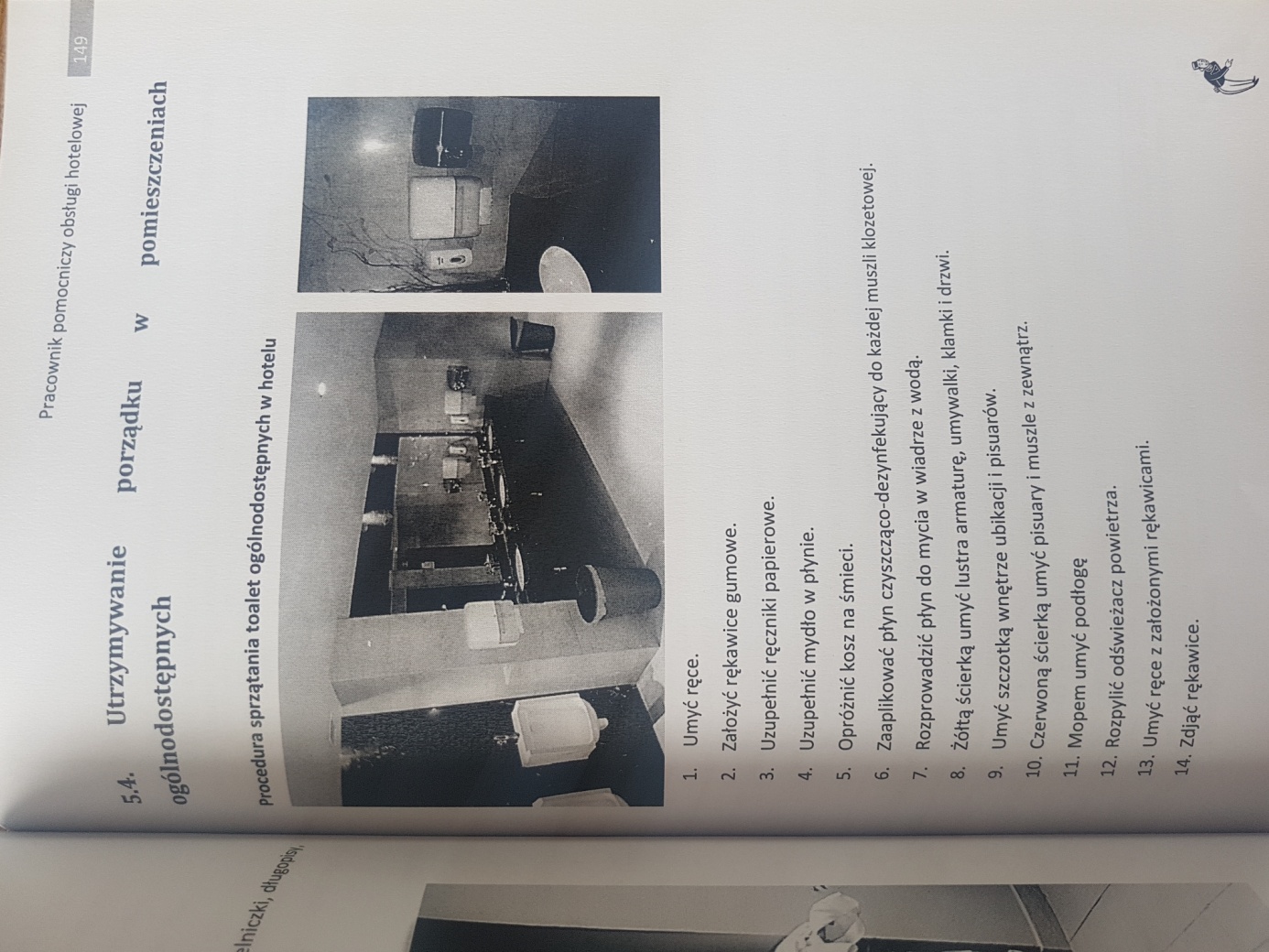 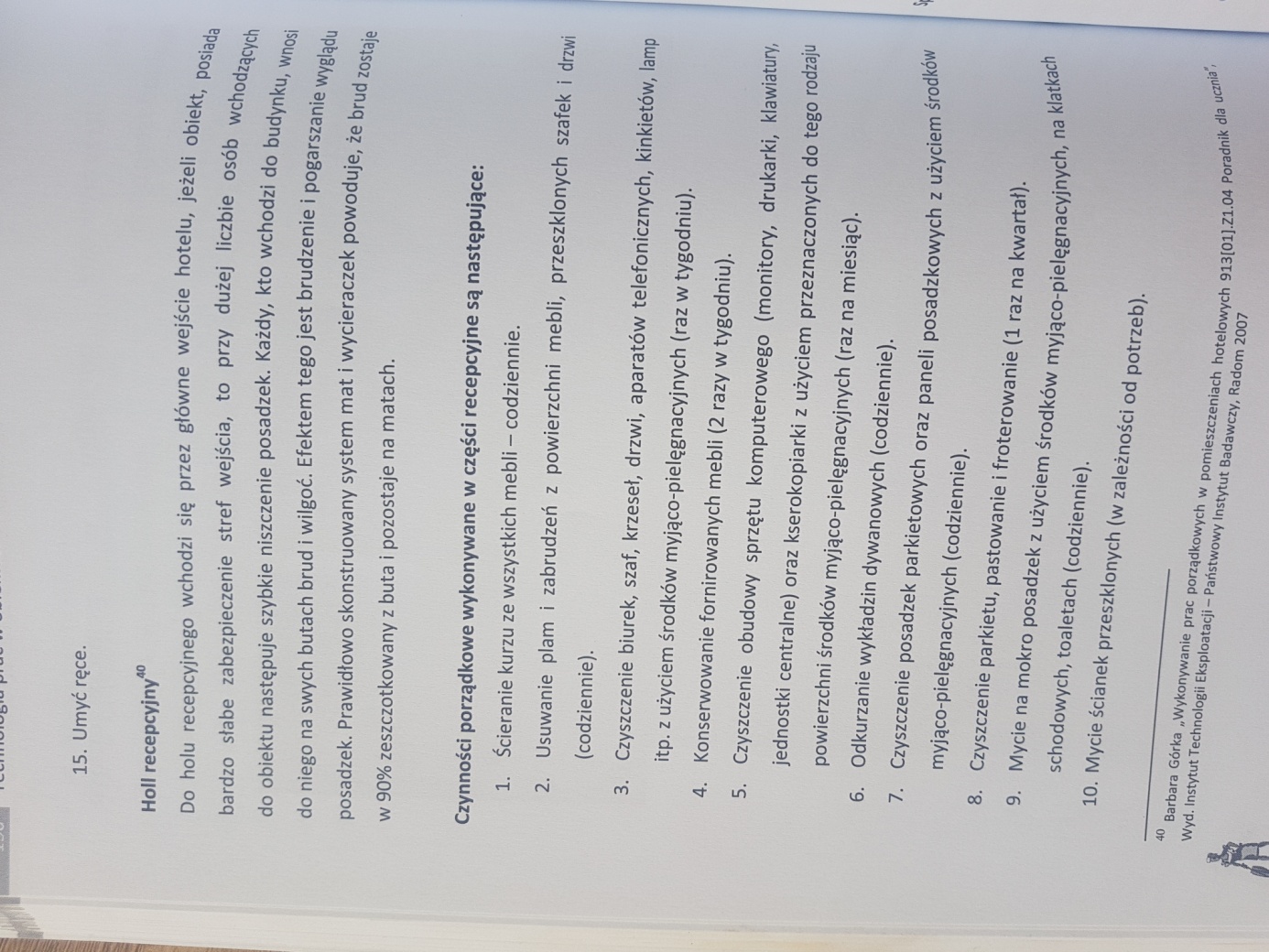 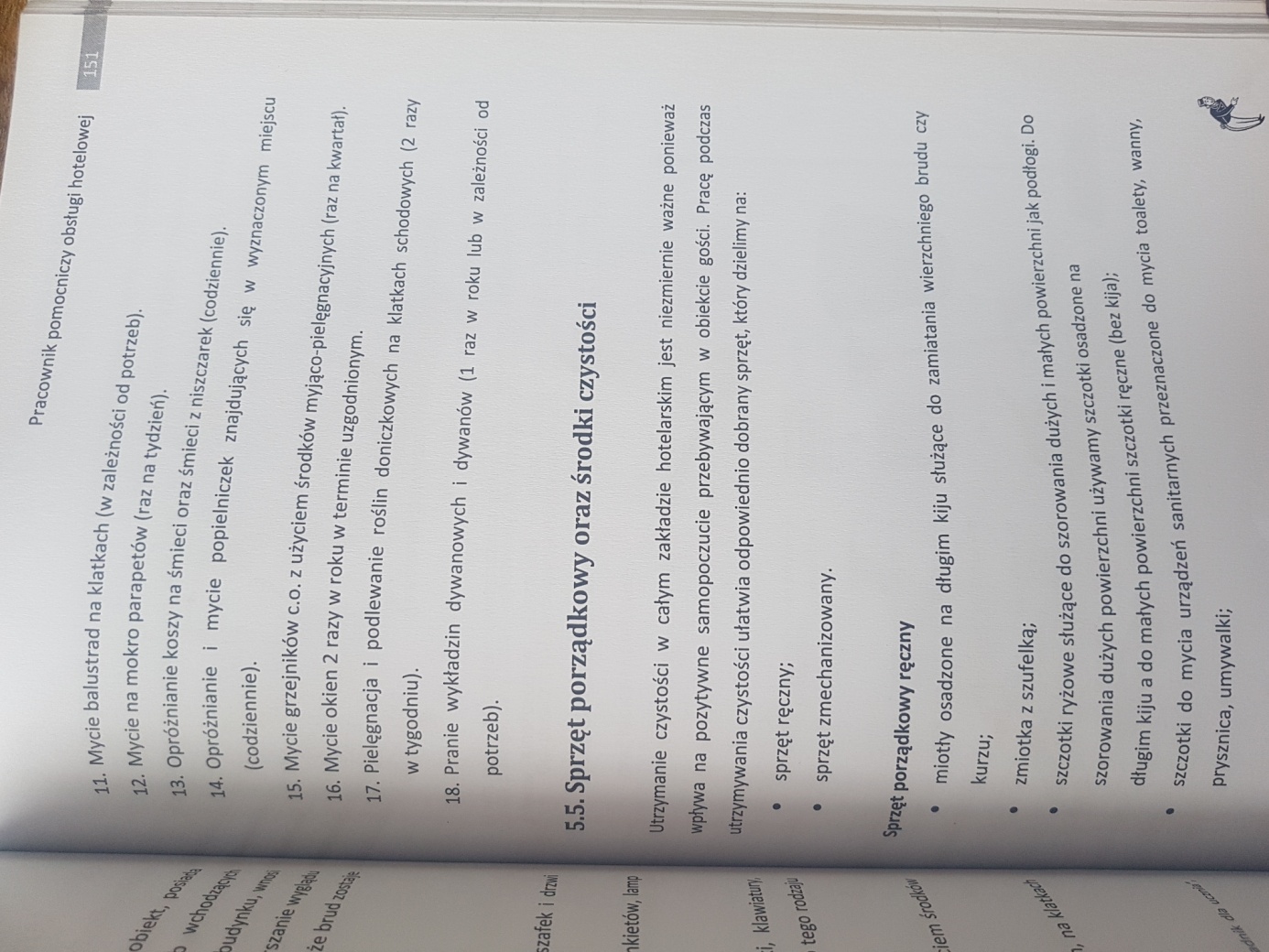 